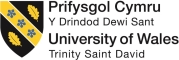 APPENDIX CS1INSTITUTE OF *** STUDENT STAFF COMMITTEE FOR (DETAIL ACADEMIC DISCIPLINE, CLUSTER OF PROGRAMMES OF STUDY, OR PROGRAMME OF STUDY)AGENDA/MINUTES OF THE MEETING HELD ON ** AT ** IN THE ** PRESENT: 		IN ATTENDANCE: 	Once confirmed, please send a copy of these minutes to studentvoice@uwtsd.ac.uk.Agenda ItemMain Discussion Points Action PointsTimescaleWelcome andApologiesMinutes of the last meeting and update on action points (using traffic light system to ensure feedback loops are closed)Chair’s UpdateIncluding: significant University news; Academic Discipline/Cluster or Programme events or information; Academic Discipline/Cluster Quality matters – updates on reviews, validations etc4.   Review of Feedback Traffic LightsOpportunity to review and update traffic lights and discuss progress. This should result in traffic lights altering, being added to, or removed. Note: If there’s something that is noted as red in your traffic lights and it is not in your control then you should notify the Academic Office. 5.   Progress on Surveys Action PlanThis is a live document which can be added to at meetings. This document must be agreed in collaboration with elected Student Reps.6. Annual Programme ReviewsProvide APR details for comment and review by student representatives as required by AQH Chapter 4.  7.  	Review of Module FeedbackReview collected module feedback with the student reps and identify action points and progress.  8.   Learning & Teaching MattersAn opportunity to discuss:Good practiceAnnual Programme Reviews Innovative projectsResources (library, specialist software, equipment and facilities etc)AssessmentsFeedback mechanismsWork placements / work experienceLearning spaces (to come before or after resources)Inclusive teaching9. Enhancing learningAn opportunity to discuss:Co-curricular opportunitiesEnhancement projectsStudent DevelopmentEmployabilityLearning Community activityField trips, site visitsStudent-led conferences10. Any other business11.	Date of next meeting